Resources for Illuminated Letters    http://illuminations.ca/letters.html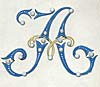 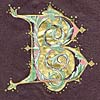 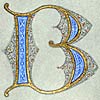 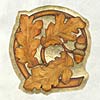 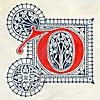 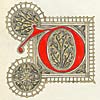 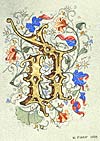 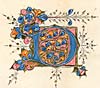 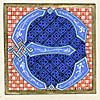 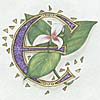 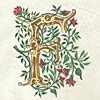 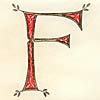 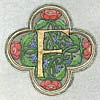 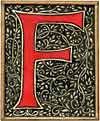 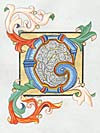 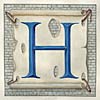 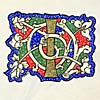 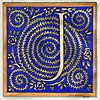 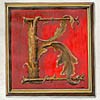 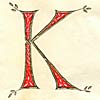 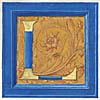 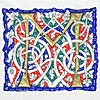 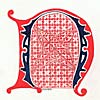 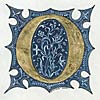 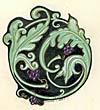 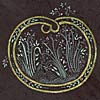 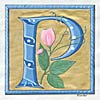 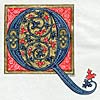 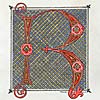 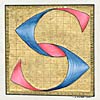 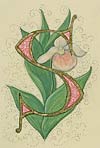 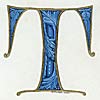 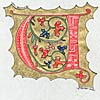 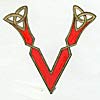 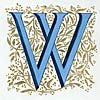 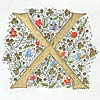 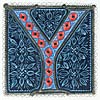 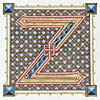 http://www.gettyimages.com/detail/illustration/medieval-illuminated-letters-royalty-free-illustration/163752191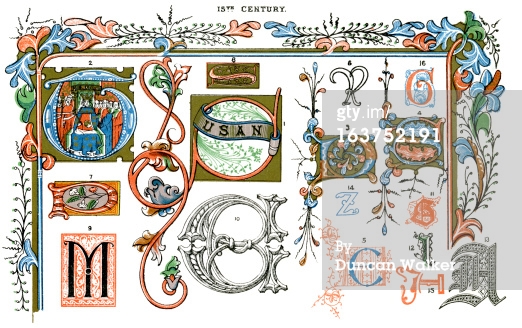 Click here for website.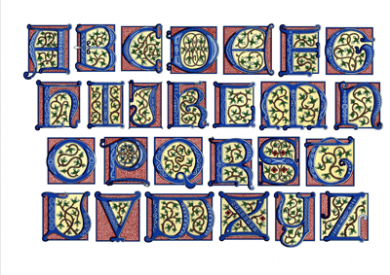 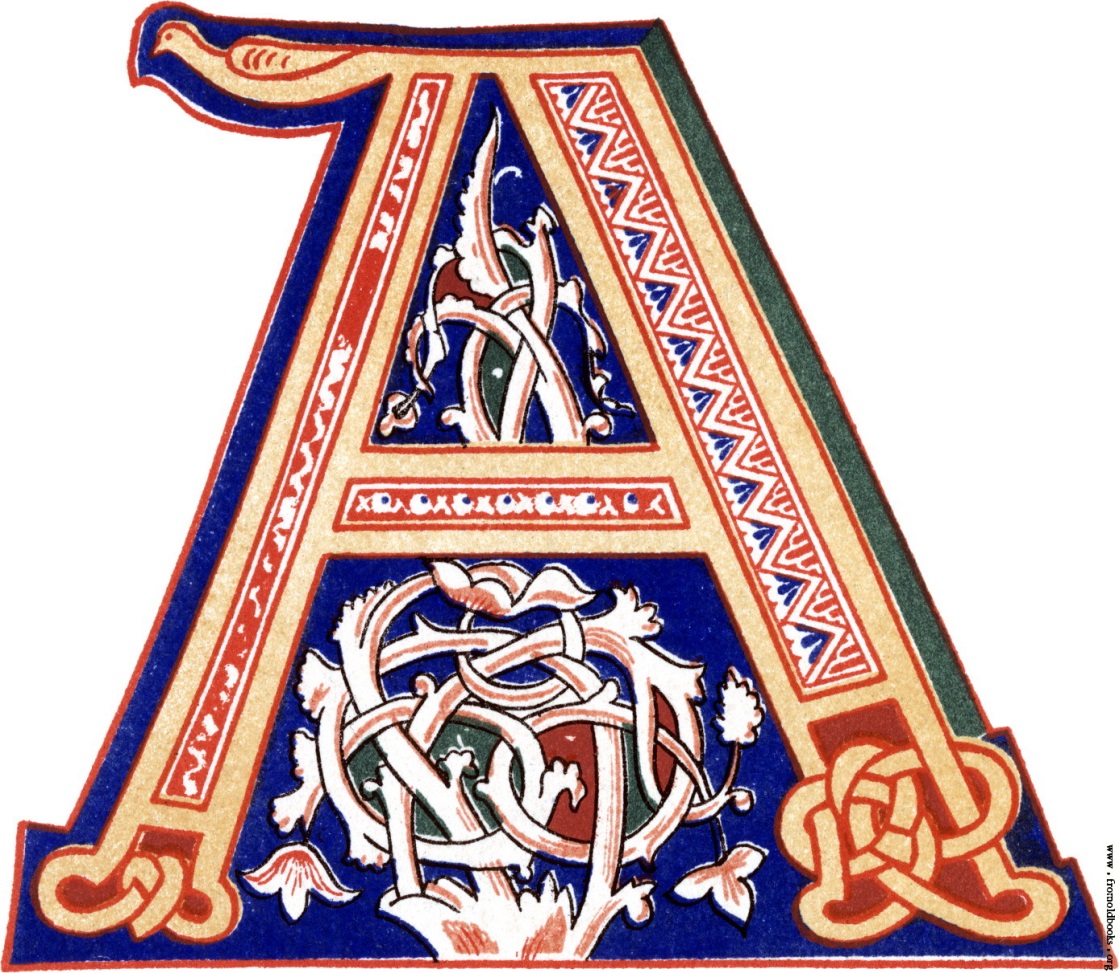 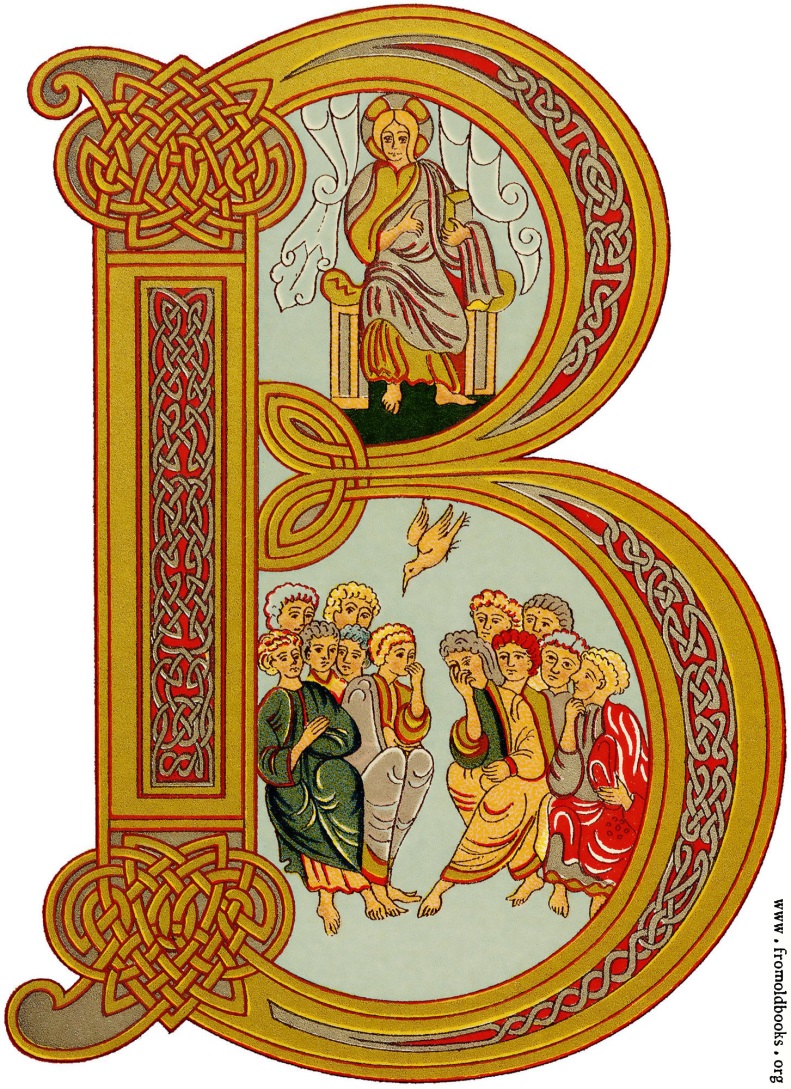 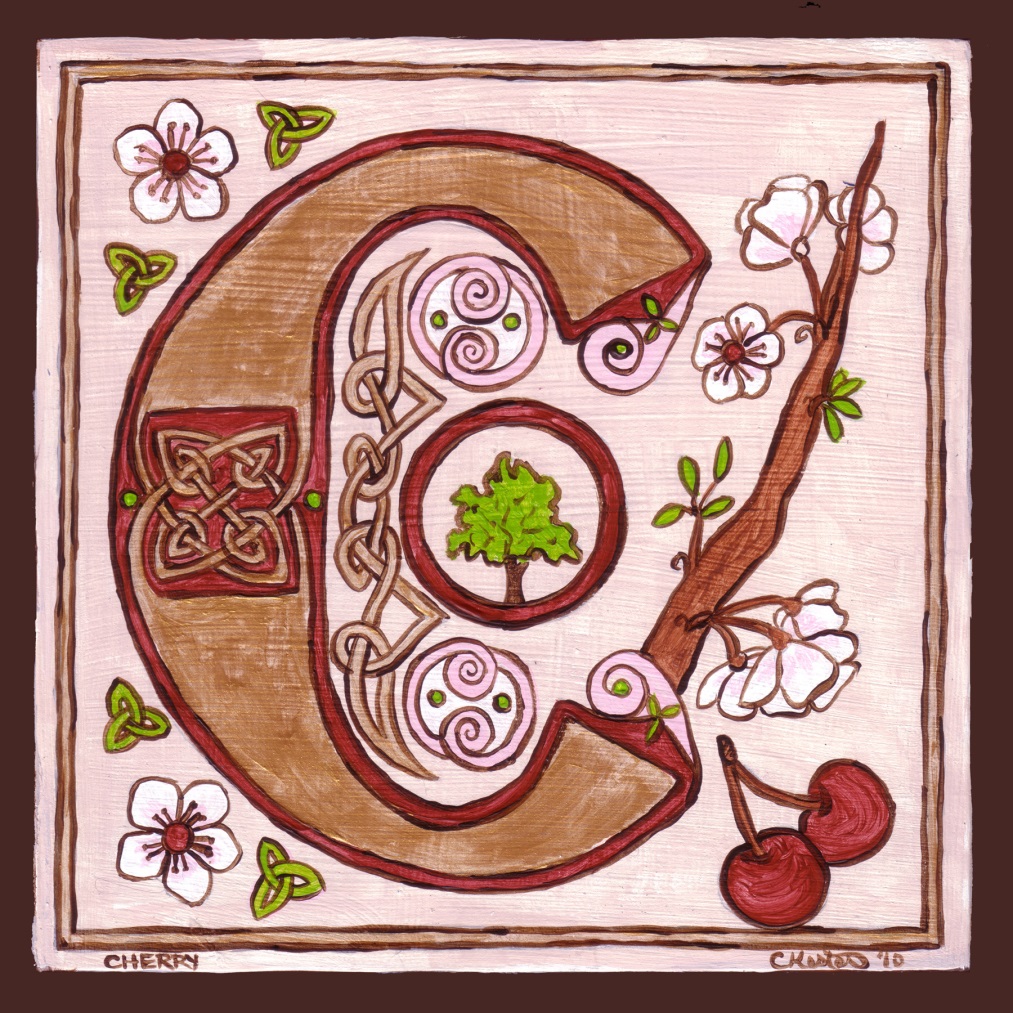 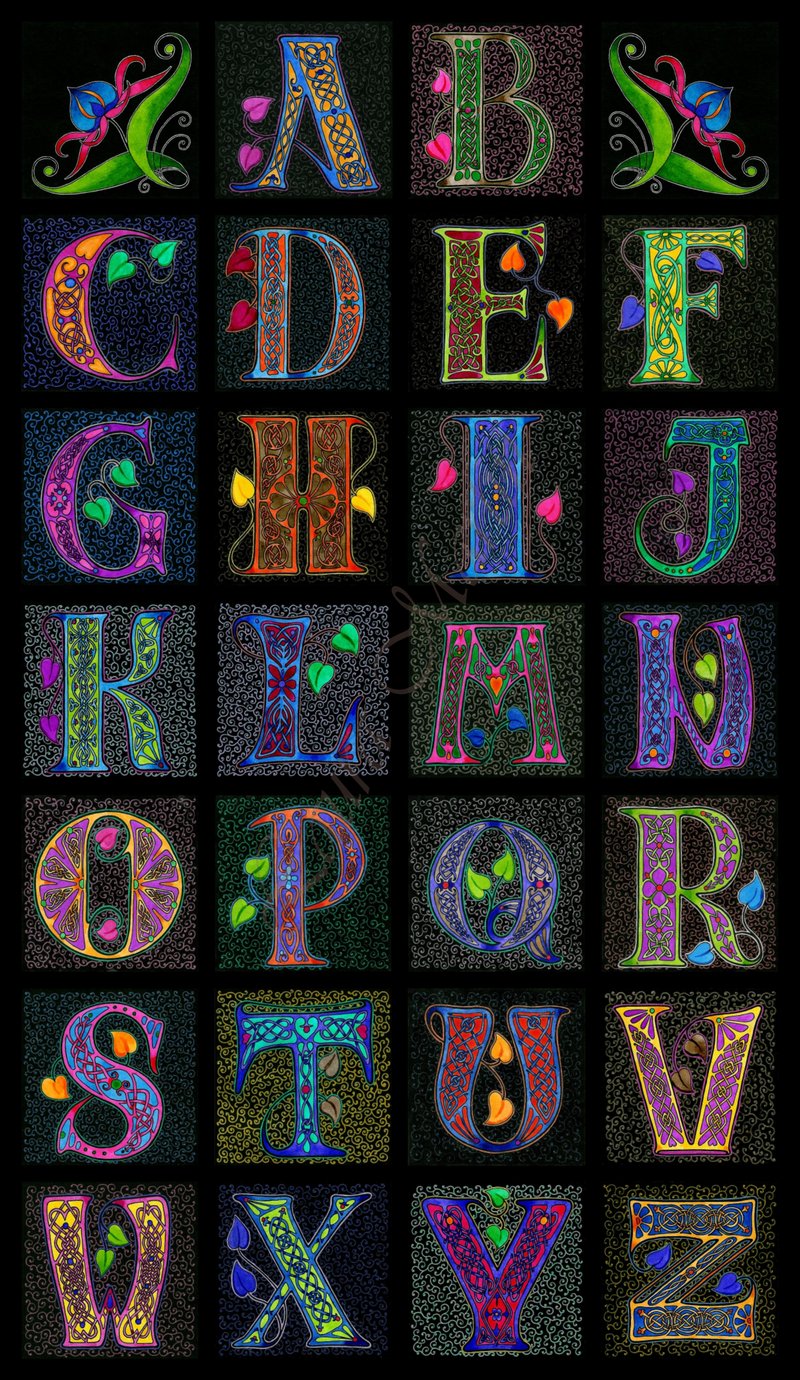 